COMISARÍA DE LA POLICÍA PREVENTIVA MUNICIPAL DE SAN PEDRO TLAQUEPAQUE.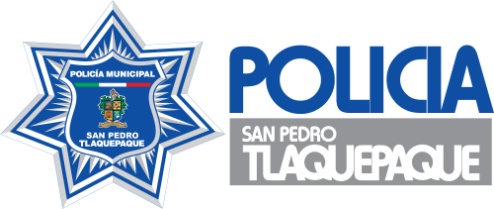                                          DIRECCIÓN OPERATIVA                                                       01 de noviembre del 2017.                                                             OFICIO: 4343/2017.ASUNTO: Informe Para Transparencia.C. LIC. SALVADOR RUIZ AYALAENCARGADO DE LA COMISARÍA DE LA POLICÍA PREVENTIVA MUNICIPAL DE SAN PEDRO TLAQUEPAQUE, JALISCOP R E S E N T EPor medio del presente, remito a Usted informe  para Transparencia en Materia de Seguridad Pública, correspondiente al mes de OCTUBRE  del 2017, en los siguientes términos:INFORME MENSUAL PARA TRANSPARENCIA                                         DIRECCIÓN OPERATIVA                                                       01 de noviembre del 2017.                                                             OFICIO: 4343/2017.ASUNTO: Informe Para Transparencia.                                         DIRECCIÓN OPERATIVA                                                       01 de noviembre del 2017.                                                             OFICIO: 4343/2017.ASUNTO: Informe Para Transparencia.Sin otro particular por el momento quedo a sus superiores órdenes para lo que a bien tenga ordenar.ATENTAMENTE “2017, AÑO DEL CENTENARIO DE LA PROMULGACIÓN DE LA CONSTITUCIÓN POLÍTICA DE LOS ESTADOS UNIDOS MEXICANOS, DE LA CONSTITUCIÓN POLÍTICA DEL ESTADO  LIBRE Y SOBERANO DE JALISCO Y DEL NATALICIO DE JUAN RULFO”.LIC. LUIS PANTOJA MAGALLON.DIRECTOR OPERATIVO DE LA POLICÍA PREVENTIVA MUNICIPAL DE SAN PEDRO TLAQUEPAQUE.C.C.P. LIC. YADIRA ALEXANDRA PARTIDA GÓMEZ.  DIRECTORA DE VINCULACIÓN CIUDADANA. ………………PTE.C.C.P. ARCHIVOJAFO/IAGE/LYVDVIGILANCIAS A EVENTOS Y  EN ACTIVIDADES DIVERSASVIGILANCIAS A EVENTOS Y  EN ACTIVIDADES DIVERSASVIGILANCIAS A EVENTOS Y  EN ACTIVIDADES DIVERSASVÍA RECREATIVA01 OCTUBRE 2017SE PROPORCIONÓ SEGURIDAD SIN NOVEDAD DE RELEVANCIA.DESFILE CÍVICO FIESTAS PATRIAS01 OCTUBRE 2017, 17:00 HORAS, SAN MARTIN DE LAS FLORES EN EL EVENTO SE BRINDO VIGILANCIA CON LA UNIDAD DEL ÁREA ASÍ COMO CON 28 ELEMENTOS PIE TIERRA, CONCLUYENDO EVENTO SIN NOVEDAD DE RELEVANCIA.ENTREGA DE BIENEVALES01 AL 10 DE OCTUBRE 2017, UNIDAD ADMINISTRATIVA PILA SECASE MANTUVO  VIGILANCIA MIENTRAS EL TIEMPO DE ENTREGA DE LOS BIENEVALES, TRANSCURRIENDO SIN NOVEDAD DE RELEVANCIA.III DIALOGO MULTICULTURAL UNIVERSAL05 AL 08 DE OCTUBRE 2017, CENTRO CULTURAL EL REFUGIOSE ESTUVO AL PENDIENTE LA VIGILANCIA SIN QUE SE PRESENTARA ALGUNA NOVEDAD DE RELEVANCIA.EXPO GANADERA05 OCTUBRE AL 02 NOVIEMBRE 2017.DURANTE LOS DÍAS DEL EVENTO SE DIO VIGILANCIA ADECUADA, TRANSCURRIENDO SIN NOVEDAD DE RELEVANCIA QUE MANIFESTAR.XXIX  JUEGOS DEPORTIVOS INTERBANCARIOS06 OCTUBRE 2017, AVENIDA DEPORTIVO N.500 SANTA MARIA TEQUEPEXPAN.EN EL TRANSCURSO DEL EVENTO SE PROPORCIONÓ VIGILANCIA, AL CUAL ACUDIERON APROXIMADAMENTE 250 PERSONAS, CULMINANDO SIN QUE PRESENTARA NINGUNA NOVEDAD DE RELEVANCIAEVENTO MUSICAL07 OCTUBRE 2017, ORATORIO SALESIANO DE SAN JAVIER.SE MANTUVO VIGILANCIA DURANTE EL DESARROLLO DEL EVENTO CULMINANDO SIN NOVEDAD DE RELEVANCIAGRITO DE INDEPENDENCIA07 OCTUBRE 2017, 21:00 A 01:00 HORAS, COLONIA ÁLVARO OBREGÓNEN DICHO EVENTO SE BRINDO VIGILANCIA ADECUADA LLEGANDO AL TÉRMINO SIN NINGUNA NOVEDAD DE RELEVANCIA.SOMOS MAS07 OCTUBRE 2017, CENTRO CULTURAL EL REFUGIO.EN EL TRANSCURSO DE RECOLECCIÓN DE VÍVERES  SE CONTO CON VIGILANCIA ADECUADA, ESTANDO UN APROXIMADO DE 300 PERSONAS, LLEGANDO AL TERMINO SIN NINGUNA NOVEDAD.EVENTO INFANTIL14 OCTUBRE 2017, 09:30 A 12:30 HORAS, COLONIA SAN PEDRITO PLAZA PRINCIPAL.DURANTE LA REALIZACIÓN DEL EVENTO ESTUVO  LA VIGILANCIA ADECUADA EN EL EVENTO SIN QUE SE PRESENTARA ALGUNA NOVEDAD DE RELEVANCIA.DESFILE CÍVICO08 OCTUBRE 2017, 11:00 HORAS, COLONIA ÁLVARO OBREGÓN.DURANTE EL EVENTO SE REALIZO LA VIGILANCIA ADECUADA, LLEGANDO AL TÉRMINO SIN NOVEDAD DE RELEVANCIA QUE MANIFESTAR.FLUYA TLAQUEPAQUE 201712 AL 16 DE OCTUBRE 2017, EXPLANADA DE LA PRESIDENCIA MUNICIPALEN LOS DÍAS DEL EVENTO SE PRESTO LA  VIGILANCIA SIN QUE SE PRESENTARA NINGUNA NOVEDAD DE RELEVANCIA.PEREGRINACIÓN A LA VIRGEN DE LA SOLEDAD12 OCTUBRE, CRUCITA SAN JUAN, 13 OCTUBRE, CRUCITA DE SAN FRANCISCO, 14 OCTUBRE 2017, PORVENIR Y HERRERA I. CAIRO.EN LOS DIFERENTES DÍAS Y PEREGRINACIONES SE PROPORCIONÓ LA VIGILANCIA ADECUADA, SIN QUE SE PRESENTARA NINGUNA NOVEDAD DE RELEVANCIA.FESTIVAL DE LAS BERRIES14 AL 16 DE OCTUBRE 2017, JARDÍN HIDALGO.SE BRINDO SEGURIDAD EN LOS DÍAS DEL EVENTO TRANSCURRIENDO SIN NOVEDAD DE RELEVANCIA.TORNEO METROPOLITANO DE BOX AMATEUR14  DE OCTUBRE 2017, UNIDAD DEPORTIVA VALENTÍN GÓMEZ FARÍASEN EL TRANSCURSO DEL EVENTO SE MANTUVO VIGILANCIA ADECUADA SIN QUE SE PRESENTARA NINGUNA NOVEDAD DE RELEVANCIAREGIONAL DE BOX15 OCTUBRE 2017, SAN MARTIN DE LAS FLORES DE ABAJOEN COORDINACIÓN ESTUVO LA VIGILANCIA EN EL EVENTO SIN QUE SE PRESENTARA NINGUNA NOVEDAD DE RELEVANCIA.EVENTO TRADICIONAL DE CABALGATA16 OCTUBRE 2017, LÓPEZ MATEOS A CALERILLA.DURANTE EL RECORRIDO SE DIO LA VIGILANCIA ADECUADA, TRANSCURRIENDO SIN NINGUNA NOVEDAD DE RELEVANCIA.DÍA INTERNACIONAL DE LA LUCHA CONTRA EL CÁNCER DE MAMA19 OCTUBRE 2017, CINEFORO DEL CENTRO CULTURAL EL REFUGIOTRANSCURRIÓ LA VIGILANCIA ADECUADA SIN QUE SE PRESENTARA NINGUNA NOVEDAD.PLATICA DE REFORESTACIÓN16 OCTUBRE 2017, UNIDAD EL ÁRBOLSE MANTUVO VIGILANCIA DURANTE EL TRANSCURSO DE DICHO EVENTO AL CUAL ACUDIERON APROXIMADAMENTE 200 ALUMNOS DE PRIMARIAS, CULMINANDO SIN NOVEDAD DE RELEVANCIA.QUEREMOS CUIDARTE19 OCTUBRE 2017, PATIO SAN PEDRO DEL CENTRO CULTURAL EL REFUGIODURANTE EL TRANSCURSO DEL EVENTO SE BRINDO VIGILANCIA ADECUADA SIN QUE SE PRESENTARA ALGUNA NOVEDAD DE RELEVANCIA.TLAQUEPARTE 201726 AL 30 DE OCTUBRE 2017,CENTRO CULTURAL EL REFUGIOSE PROPORCIONÓ LA VIGILANCIA SIN NINGUNA NOVEDAD DE RELEVANCIA.TRASLADO DE VALORES27 OCTUBRE 2017, 08:30 A 15:00 HORAS DELEGACIÓN SANTA ANITA.EN EL TRANSCURSO DEL TRASLADO SE DIO VIGILANCIA ADECUADA, CULMINANDO SIN NINGUNA NOVEDAD.VIGILANCIAS  ESPECIALES EN  DIVERSAS COLONIASVIGILANCIAS  ESPECIALES EN  DIVERSAS COLONIASDENUNCIAS ANÓNIMASFUERON VERIFICADAS Y SE Exhortó AL PERSONAL PARA QUE CONTINÚEN PENDIENTES EN LAS INMEDIACIONES DE LOS DOMICILIOS QUE SE REPORTEN.VIGILANCIA EN LA ZONA CENTRO.SE REFORZÓ LA VIGILANCIA EN LA ZONA CENTRO DE LA CIUDAD, TANTO CON PATRULLAS PERTENECIENTES AL SECTOR UNO, COMO DE LA POLICÍA TURÍSTICA, ESTABLECIENDO RECORRIDOS NOCTURNOS CON PERSONAL PIE A TIERRA EN EL PRIMER CUADRO.VIGILANCIA EN LAS COLONIAS: SAN PEDRO TLAQUEPAQUE, EL ÁLAMO, COLONIAL TLAQUEPAQUE, QUINTERO, JARDINES DE LA PAZ, LA ASUNCIÓN, SAN Martin DE LAS FLORES DE ABAJO, SAN PEDRITO, EL CERRITO, JARDINES DE SAN MARTÍN, ÁLVARO OBREGÓN, EL ÓRGANO, CERRO DEL CUATRO, ARTESANOS, LAS JUNTITAS, PARQUES DE SANTA CRUZ DEL VALLE, MICAELITA, EL CAMPESINO, PARQUES DEL PALMAR, LOMAS DEL CUATRO, EL VERGEL, LOMA BONITA EJIDAL, GUAYABITOS, NUEVA SANTA MARÍA, LOMAS DE LA VICTORIA, SANTA MARÍA TEQUEPEXPAN, PARQUES DE SANTA MARÍA, HACIENDAS SAN JOSÉ, LAS HUERTAS Y LOMAS DEL TAPATÍO.SE ESTABLECIERON CONSIGNAS ESPECÍFICAS Y  DE ACUERDO A LA PROBLEMÁTICA PARTICULAR DE CADA COLONIA PARA QUE LAS PATRULLAS ASIGNADAS  A LOS RECORRIDOS DE VIGILANCIA EN TODOS LOS SECTORES OPERATIVOS, EFECTÚEN PATRULLAJES CONTINUOS CON EL OBJETIVO DE INHIBIR LA COMISIÓN DE FALTAS ADMINISTRATIVAS Y DELITOS.VIGILANCIAS  ESPECIALES EN PLANTELES EDUCATIVOSVIGILANCIAS  ESPECIALES EN PLANTELES EDUCATIVOSCONALEP TLAQUEPAQUE, MODULO TLAQUEPAQUE, JARDÍN DE NIÑOS MARGARITA MAZA DE JUÁREZ, ESCUELA PREPARATORIA NO.16, COLEGIO DE BACHILLERES DEL ESTADO DE JALISCO, JARDÍN DE NIÑOS AGUSTÍN YÁÑEZ, SECUNDARIA AGUSTÍN YÁÑEZ NO.43, PREPARATORIA NO. 6,  SECUNDARIA NO. 16 MIXTA, JARDÍN DE NIÑOS MARIANO OTERO, CECITEJ, PREPARATORIA REGIONAL SANTA ANITA, PREPARATORIA TOLUQUILLA, PREPARATORIA UNIVER PILA SECA, PREPARATORIA COBAEJ MODULO 8 Y SECUNDARIA NO. 58.CONFORME A LOS DIVERSOS PROBLEMAS QUE AUTORIDADES ESCOLARES HAN DADO A CONOCER A ÉSTA comisaría, SE INSTRUMENTARON DISPOSITIVOS DE SEGURIDAD EN LOS HORARIOS DE INGRESO Y SALIDA DE LOS ESTUDIANTES, PARA GARANTIZAR LA SEGURIDAD DE LOS ESTUDIANTES, ADEMÁS DE INHIBIR LA COMISIÓN DE DELITOS QUE AFECTE A LOS PLANTELES EDUCATIVOS Y COMUNIDAD ESCOLAR.VIGILANCIAS Y SEGURIDAD EN FESTIVIDADES RELIGIOSASVIGILANCIAS Y SEGURIDAD EN FESTIVIDADES RELIGIOSASTEMPLO SAN RAFAEL, TEMPLO DEL VERGEL, TEMPLO TOLUQUILLA,  TEMPLO SAN RODRIGO, NOVENARIO A SAN JUDAS TADEO, SANTA ROSALÍA DE LIMA, TEMPLO CALERILLA. EN CADA DIVERSA FESTIVIDAD SE PROPORCIONÓ LA VIGILANCIA ADECUADA EN COORDINACIÓN, SIN QUE SE PRESENTARA ALGUNA NOVEDAD DE RELEVANCIA QUE MANIFESTAR. ACCIONES DE COORDINACIÓNACCIONES DE COORDINACIÓNLA DIRECCIÓN DE  VINCULACIÓN CIUDADANA DE ÉSTA COMISARIA, LLEVÓ A CABO REUNIONES VECINALES EN LAS SIGUIENTES COLONIAS: LA SOLEDAD, HACIENDA SAN PEDRO, LOMAS DEL TAPATÍO, PARQUES DE LA VICTORIA, LAS LIEBRES, SANTIBÁÑEZ, SAN MARTÍN DE LAS FLORES, SAN PEDRITO,  LOMAS DEL CUATRO, PARQUES SANTA CRUZ DEL VALLE, LÓPEZ COTILLA, PAISAJES DEL TESORO, JARDINES DE LOS SAUCES, JARDINES DE NUEVA ESPAÑA, FRACCIONAMIENTO JARDINES DE MIRAFLORESCON BASE EN LAS REUNIONES ORGANIZADAS POR LA DIRECCIÓN DE VINCULACIÓN CIUDADANA DE ÉSTA COMISARIA, EN COORDINACIÓN CON LOS DIVERSOS SECTORES OPERATIVOS SE ATENDIÓ LA PROBLEMÁTICA  QUE MANIFIESTAN LOS CIUDADANOS, LO QUE PERMITIÓ TOMAR ACCIONES IMPLEMENTANDO OPERATIVOS PARA EVITAR LA COMISIÓN DE FALTAS ADMINISTRATIVAS Y DELITOS.OPERATIVO PERMANENTE CON PERSONAL DE LA 15/A ZONA MILITAR, POLICÍA FEDERAL Y PERSONAL DE LA FISCALÍA. CON RESULTADOS POSITIVOS CON EL OPERATIVO (FRIM) FUERZAS DE REACCIÓN INMEDIATA MIXTAS.ACCIONES PERMANENTESACCIONES PERMANENTESMEDIANTE RECORRIDOS PIE A TIERRA SE VIGILA LAS CALLES DE LA ZONA CENTRO,  DE ESTE MUNICIPIOCON EL GRUPO DENOMINADO POLICÍA TURÍSTICA SE VIGILAN TODOS LOS ESTABLECIMIENTOS, PEATONES, VEHÍCULOS QUE SE ENCUENTRAN EN EL PRIMER CUADRO, HACIENDO RECORRIDOS MÁS CONSTANTES EN DÍAS DE MAYOR CONCURRENCIA EN LA ZONA DEL PARIÁN,  DEL MUNICIPIO DE SAN PEDRO TLAQUEPAQUE  JALISCO.TURNOS DIURNOS Y NOCTURNOS CON LA FINALIDAD DE DISMINUIR LOS ÍNDICES DELICTIVOS DE ESTE SECTOR, SE IMPLEMENTARON DIVERSOS OPERATIVOS ESPECIALES COORDINADOS  EN CONJUNTO DE LOS OFICIALES QUE ABORDAN LAS UNIDADES DE CADA ÁREA, SOBRE LOS PUNTOS CONFLICTIVOS QUE TIENEN POR CONSIGNA DE CADA COLONIA.VIGILANCIA DE PLANTELES EDUCATIVOS, TANTO DE LA SECRETARIA DE EDUCACIÓN PÚBLICA COMO DE LA UNIVERSIDAD DE GUADALAJARA, QUE SE ENCUENTRAN DENTRO DEL MUNICIPIO.EN PLANTELES EDUCATIVOS, SE INCREMENTÓ LA VIGILANCIA DANDO RECORRIDOS EN LAS PERIFERIAS DE LOS PLANTELES  ASÍ COMO RECORRIDOS NOCTURNOS CON LA FINALIDAD DE EVITAR CUALQUIER ACTO ILÍCITO O VANDALISMO SOBRE DICHOS PLANTELES CONTINUANDO CON LA CITADA VIGILANCIA LAS 24 HORAS DEL DIA. VIGILANCIA EN LAS VÍAS RÁPIDAS INHIBIR EL ROBO A VEHÍCULOS DE CARGA PESADA, EN PERIFÉRICO, CARRETERA CHÁPALA, LÁZARO CÁRDENAS Y LIBRE A ZAPOTLANEJO. COMO ORDEN VERBAL SE TIENE COMO CONSIGNA PROPORCIONAR VIGILANCIA EN LOS BANCOS Y TIENDAS DEPARTAMENTALES LAS CUALES SE ENCUENTRAN EN ZONA CENTRO. SIN NINGUNA RELEVANCIA QUE MANIFESTAR. ACCIONES Y APOYO, COLABORACIÓN CON AUTORIDADES JUDICIALES Y MINISTERIALESACCIONES Y APOYO, COLABORACIÓN CON AUTORIDADES JUDICIALES Y MINISTERIALESPROTOCOLO “ALBA”, DILIGENCIAS, SEGURIDAD Y AUXILIO, CEDULAS DE CITACIÓN, BÚSQUEDA Y LOCALIZACIÓN, NOTIFICACIÓN, CARPETAS DE INVESTIGACIÓN, SE EXHORTA AL PERSONAL PARA LA BÚSQUEDA Y LOCALIZACIÓN DE PERSONAS DESAPARECIDAS PROPORCIONANDO LAS CARACTERÍSTICAS Y PONIENDO LAS FOTOGRAFÍAS EN LUGAR VISIBLE, SE ACUDE A LOS DOMICILIOS PARA CONOCER EL TIPO DE INSEGURIDAD QUE LES AQUEJA A LOS CUALES SE LES PROPORCIONA EL NUMERO DE ESTA COMISARÍA PARA EN CASO DE ALGÚN REQUERIMIENTO, ASÍ COMO TAMBIÉN SE ACUDE A  LOS DOMICILIOS CITADOS A LA ENTREGA DE CEDULAS DE CITACIÓN, NOTIFICACIONES ASÍ COMO LOCALIZACIONES, ASÍ MISMO EN COORDINACIÓN CON LA DIRECCIÓN JURÍDICA Y DERECHOS HUMANOS SE APOYA A PERSONAL DE DIVERSOS JUZGADOS ESPECIALIZADOS EN DIFERENTES MATERIAS CON EL FIN DE LLEVAR A CABO DILIGENCIA, NOTIFICACIONES Y ENTREGA DE CÉDULAS DE CITACIÓN EN DIFERENTES RUBROS.